ПроблемаЧетко ли определен сегмент целевой аудитории?Команда понимает проблему, которую пытается решить?  Является ли проблема достаточно значимой, чтобы занять долю на рынке? Решение	Понятно ли предлагаемое решение? Решает ли данное предложение поставленную проблему? Достаточно ли сильно это решение отличается от существующих решений на рынке? Соотносится ли предлагаемое решение со стратегией Компании?Ценность решенияБизнес-модель проекта понятна? Представляет ли бизнес-модель ценность для всех стэйкхолдер?Есть ли у меня четкое понимание ценности данного решения для целевой аудитории? Мне понятны основные предпосылки, лежащие в основе бизнес-модели?Хорошо ли я понимаю риски, при которых проект может закрыться?ДовериеУверен ли я, что питч основан на убедительных доказательствах? Привлекала ли команда для проверки своих гипотез потенциальных потребителей? Есть ли у меня понимание основных рисков, при которых проект может закрыться? Следующие шагиПредложены ли конкретные дальнейшие шаги? Знаю ли я количество необходимых ресурсов (люди, бюджет)? Знаю ли я, как команда хочет масштабировать свое решение/предложение?Команда должна продолжить деятельность      Что мы можем предложить проекту?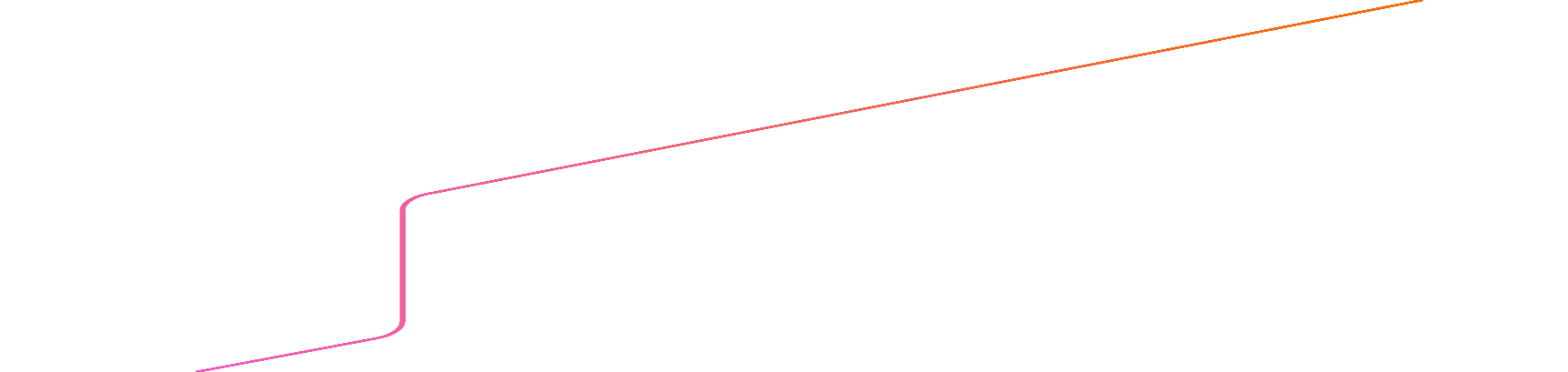 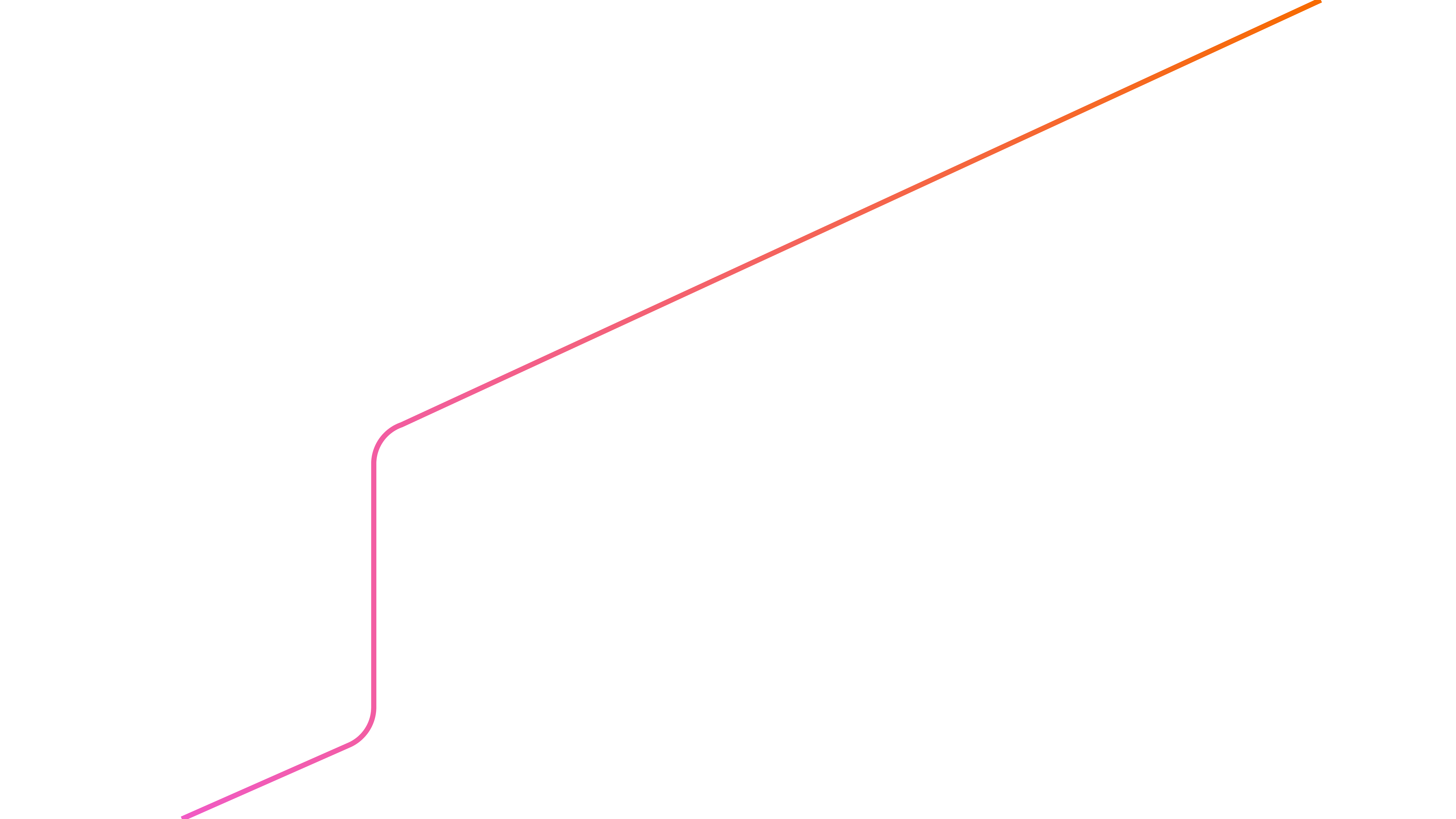 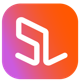 